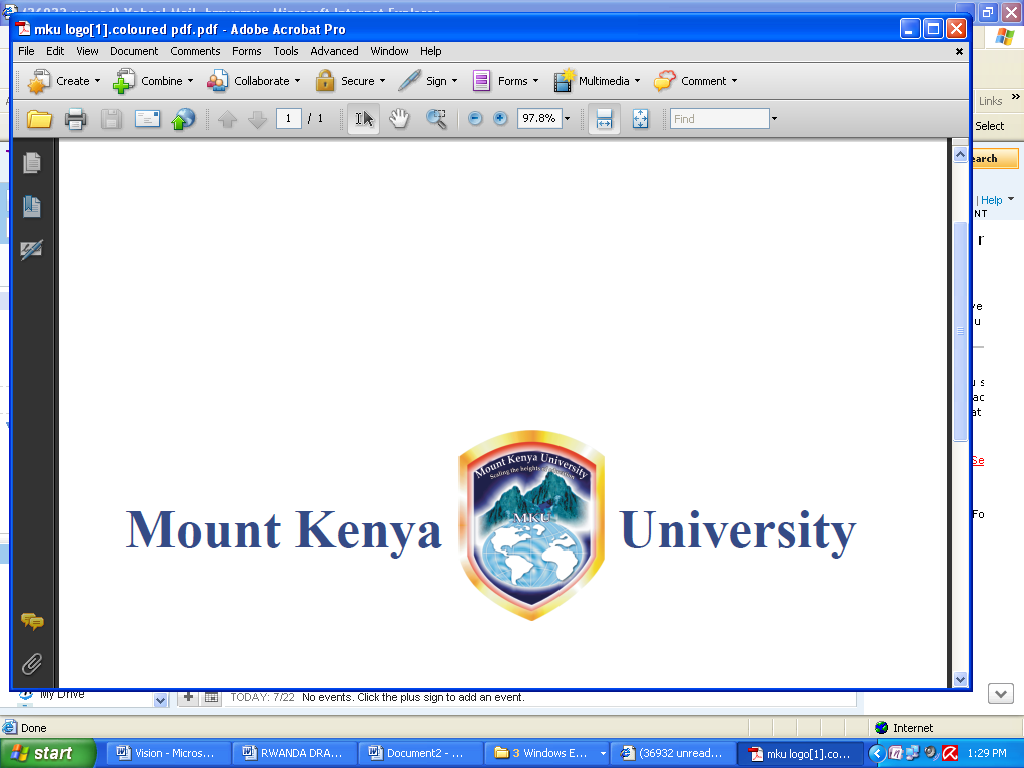 UNIVERSITY EXAMINATIONSSCHOOL OF EDUCATIONDEPARTMENT OF EDUCATION MANAGEMENT AND CURRICULUM STUDIESCONTINUOUS ASSESSMENT 2 			15 MARKSBEM4101 Introduction to Environmental Education 		InstructionsType your work with Times New Roman, Font Size 12 and Line spacing 1.5.Kindly submit Assignments online.One of the United Nations Millennium Development Goals is to ensure environmental sustainability. Discuss the efforts Kenya is putting in place to achieve this goal  [15 marks]